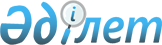 "Болашақ" халықаралық стипендиясын іске асыру жөніндегі кейбір шаралар туралы" Қазақстан Республикасы Білім және ғылым министрінің 2008 жылғы 12 маусымдағы N 340 бұйрығына өзгерістер мен толықтырулар енгізу туралы
					
			Күшін жойған
			
			
		
					Қазақстан Республикасы Білім және ғылым министрлігінің 2008 жылғы 29 шілдедегі N 455 Бұйрығы. Қазақстан Республикасының Әділет министрлігінде 2008 жылғы 15 тамызда Нормативтік құқықтық кесімдерді мемлекеттік тіркеудің тізіліміне N 5285 болып енгізілді. Күші жойылды - Қазақстан Республикасы Білім және ғылым министрінің 2009 жылғы 19 мамырдағы N 224 Бұйрығымен.       Күші жойылды - ҚР Білім және ғылым министрінің 2009.05.19 N 224 бұйрығымен . 

       БҰЙЫРАМЫН : 

      1. "Болашақ" халықаралық стипендиясын іске асыру жөніндегі кейбір шаралар туралы" Қазақстан Республикасы Білім және ғылым министрінің 2008 жылғы 12 маусымдағы N 340 (Қазақстан Республикасының Нормативтік құқықтық актілерді мемлекеттік тіркеу тізілімінде 2008 жылғы 20 маусымда N 5243 тіркелген, 2008 жылғы 11 шілде N 104 "Заң газетінде" жарияланған) бұйрығына мынадай өзгерістер мен толықтырулар енгізілсін: 

      1-тармақтың 1) тармақшасындағы екінші абзац мынадай редакцияда жазылсын: 

      "Қазақстан Республикасы Үкіметінің 2008 жылғы 11 маусымдағы N 573 қаулысымен бекітілген Қазақстан Республикасы Президентінің "Болашақ" халықаралық стипендиясын тағайындау үшін үміткерлерді іріктеу ережесінің 2-тармағында көрсетілген тұлғалар үшін 2008 жылғы 23 маусымнан бастап 30 қыркүйекке дейін;"; 

      8-тармақта "енгізіледі" деген сөзден кейін "және 2008 жылғы 23 маусымнан бастап туындаған әрекетке таратылады" деген сөздермен толықтырылсын; 

      көрсетілген бұйрықпен бекітілген "Болашақ" халықаралық стипендиясы шеңберінде шетелде оқыту үшін мәндес мамандықтар тізбесінде: 

      реттік нөмірі 26-жол мынадай редакцияда жазылсын: "                                                                   "; 

      реттік нөмірі 28-жол мынадай редакцияда жазылсын: "                                                                   "; 

      реттік нөмірі 32-жол мынадай редакцияда жазылсын: "                                                                   "; 

      реттік нөмірі 34-жол мынадай редакцияда жазылсын: "                                                                   ". 

      2. Дамыту стратегиясы департаменті (С. Ырсалиев): 

      1) осы бұйрықтың белгіленген тәртіппен Қазақстан Республикасы Әділет министрлігінде мемлекеттік тіркелуін қамтамасыз етсін; 

      2) мемлекеттік тіркеуден өткеннен кейін осы бұйрықты бұқаралық ақпарат құралдарында жарияласын. 

      3. Осы бұйрықтың орындалуын бақылау вице-министр К.Н. Шәмшидиноваға жүктелсін. 

      4. Осы бұйрық алғаш ресми жарияланған күнінен кейін қолданысқа енгізіледі.       Министрдің міндетін 

      атқарушы                                        К. Шәмшидинова 
					© 2012. Қазақстан Республикасы Әділет министрлігінің «Қазақстан Республикасының Заңнама және құқықтық ақпарат институты» ШЖҚ РМК
				26 Неонатология, 

балалар 

хирургиясы Клиникалық 

ординатура Денсаулық сақтау және 

әлеуметтік қамтамасыз ету: 

Медицина. 26 Неонатология, 

балалар 

хирургиясы Докторантура Шектеу қойылмайды. 26 Неонатология, 

балалар 

хирургиясы Аспирантура Шектеу қойылмайды. 28 Онкогинекология Аспирантура Шектеу қойылмайды. 28 Онкогинекология Клиникалық ординатура  Денсаулық сақтау және әлеуметтік қамтамасыз ету: Медицина. 28 Онкогинекология Докторантура Шектеу қойылмайды. 32 Трансфузиология Аспирантура Шектеу қойылмайды. 32 Трансфузиология Клиникалық ординатура  Денсаулық сақтау және әлеуметтік қамтамасыз ету: Медицина. 32 Трансфузиология Докторантура Шектеу қойылмайды. 34 Аллергология- 

иммунология Аспирантура Шектеу қойылмайды. 34 Аллергология- 

иммунология Клиникалық ординатура  Денсаулық сақтау және әлеуметтік қамтамасыз ету: Медицина. 34 Аллергология- 

иммунология Докторантура Шектеу қойылмайды. 